РЕПУБЛИКА БЪЛГАРИЯ 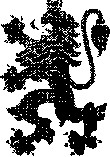 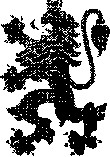 Министерство на образованието и науката Регионално управление на образованието – София-град ДО НАЧАЛНИКА НА РЕГИОНАЛНО УПРАВЛЕНИЕ  НА ОБРАЗОВАНИЕТО – СОФИЯ-ГРАД З А Я В Л Е Н И Е  за признаване на завършени етапи на училищно обучение или степени на образование и професионална квалификация по документи, издадени от училища на чужди държави Моля,  да бъдат разгледани документите на: и полученото от него образование да бъде приравнено към съответното в Република България.  Лицето 	е 	завършило 	______________________ 	клас/образование 	в _________________________________________________________________________,  / наименование и адрес на училището, държава / през учебната ___________________ година.  Документите по ал. т. 5 и т. 7 се подават в оригинал, а документите по т. 2, т. 3, т. 4 и т. 6- в оригинал или копие, заверено от нотариус или от училището, издало документа. Допълнително при необходимост се представят и други документи, свързани с признаването, посочени от комисията или от директора на приемащото училище. Посочената информация ще бъде обработвана и съхранявана в РУО – София-град, според изискванията на Закона за защита на личните данни. Подателят на документите носи отговорност за верността на вписаните данни. Предоставяйки тези данни, давам съгласие на РУО – София-град да ги използва за нуждите на администрацията, във връзка с осъществяване на процедурата по признаване на завършен клас/срок/степен на образование. Забележка: Оригиналът на заявлението, документът за платена държавна такса и документът за предплатена пощенска услуга за чужбина остават на съхранение в Регионално управление на образованието – София-град   гр. ……………………. , ………………20…..г.                            подпис: ……………………….  	 	 	 	 	 	 	 	 	 	          /заявител/ * Забележка: В случай, че документите се получават от лице, различно от заявителя, в заявлението се изписва и адреса на получателя по лична карта.  Вх. № в РУО – София-град …………………………………В случай, че желаете документите да Ви бъдат изпратени по пощата, моля попълнете ЧЕТЛИВО необходимата информация за пощенския плик  УКАЗАНИЯ ЗА ПОПЪЛВАНЕ НА ЗАЯВЛЕНИЕТО Заявлението се попълва от служител от звеното за административно обслужване на РУО – София-град и се подписва от заявителя на всяка страница. Заявлението се попълва на ръка с печатни букви или електронно и се разпечатва. Заявителят посочва пълен адрес за кореспонденция. В случай, че документите ще се изпращат с международна препоръчана пощенска пратка или с международна куриерска услуга, е необходимо адресът за получаване да бъде изписан с латински букви и арабски цифри. Ако заявителят промени адреса за кореспонденция след подаване на заявлението, той е длъжен в 7 – дневен срок да посочи новия си адрес чрез писмено уведомление. Кореспонденцията и всички уведомления се изпращат на последния посочен от заявителя адрес и се считат за връчени.  ДАННИ ЗА ПОДАТЕЛЯ НА ДОКУМЕНТИТЕ ДАННИ ЗА ПОДАТЕЛЯ НА ДОКУМЕНТИТЕ Име: Презиме: Фамилия: В качеството си на:  Представител на фирма: Адрес за контакт: град:                                                  пощенски код: ул./бул./ж.к.  бл., вх., ет., ап. тел.:                                                   ел. поща: ДАННИ ЗА ЛИЦЕТО Име: Презиме: Фамилия: Гражданство: ЕГН (ЛНЧ)/ Дата на раждане Идентификационен номер на чужденеца от документ за самоличност Адрес по местоживеене: град:                                                      пощенски код: ул./бул./ж.к. бл., вх., ет., ап. тел.:                                                        ел. поща: ПРИЛОЖЕНИ ДОКУМЕНТИ 1. заявление по образец, утвърден със заповед на министъра на образованието и науката;_____бр. 2. документ за училищно образование и/или професионална квалификация; _____бр. 3. документ, в който се посочва какви права дава документът по т. 2 за продължаване на образованието, в случаите, когато това не е посочено  в документа по т. 2; _____бр. 4. в случай че лицето желае да продължи обучението си в първи или втори гимназиален етап в българско училище - справка за изучаваните учебни предмети  с хорариума на учебните часове и поставените оценки, ако не са вписани  в документа по т. 2; _____бр. 5.превод на български език на документите по т. 2, 3 и 4 от заклет преводач; _____бр. 6. документ за последния завършен клас в българско училище (ако има такъв)  преди обучението в училище на чужда държава; _____бр. 7. документ за платена държавна такса - за документи, подадени в РУО – София-град _____бр. ЦЕЛ НА ПРИЗНАВАНЕТО ЦЕЛ НА ПРИЗНАВАНЕТО 1. достъп до обучение в системата на предучилищното и училищното образование; ⁯ 2. достъп до професионално обучение; ⁯ 3. достъп до обучение в системата на висшето образование; ⁯ 4. улесняване на достъпа до пазара на труда. ДОПЪЛНИТЕЛНИ ДАННИ ОТНОСНО ОБУЧЕНИЕТО НА ЛИЦЕТО ДОПЪЛНИТЕЛНИ ДАННИ ОТНОСНО ОБУЧЕНИЕТО НА ЛИЦЕТО ДОПЪЛНИТЕЛНИ ДАННИ ОТНОСНО ОБУЧЕНИЕТО НА ЛИЦЕТО ДОПЪЛНИТЕЛНИ ДАННИ ОТНОСНО ОБУЧЕНИЕТО НА ЛИЦЕТО ДОПЪЛНИТЕЛНИ ДАННИ ОТНОСНО ОБУЧЕНИЕТО НА ЛИЦЕТО Завършените класове по учебни години, училище (българско или на друга държава): Завършените класове по учебни години, училище (българско или на друга държава): Завършените класове по учебни години, училище (българско или на друга държава): Завършените класове по учебни години, училище (българско или на друга държава): Завършените класове по учебни години, училище (българско или на друга държава): № учебна година клас училище държава 1. 2. 3. 4. 5. 6. 7. 8. 9. 10. 11. 12. Заявявам желанието си издаденият документ да бъде получен: (отбелязва се избрания начин на получаване и се полага подпис) Заявявам желанието си издаденият документ да бъде получен: (отбелязва се избрания начин на получаване и се полага подпис) Заявявам желанието си издаденият документ да бъде получен: (отбелязва се избрания начин на получаване и се полага подпис) Заявявам желанието си издаденият документ да бъде получен: (отбелязва се избрания начин на получаване и се полага подпис)  На място в звеното за административно обслужване на РУО – София-град (подпис на заявителя)  На място в звеното за административно обслужване на РУО – София-град (подпис на заявителя) Чрез лицензиран пощенски оператор, като вътрешна куриерска пратка, на адреса изписан на стр. 5 от заявлението, и декларирам, че пощенските разходи са за моя сметка, като давам съгласие документите да бъдат пренасяни за служебни цели. (подпис на заявителя) Чрез лицензиран пощенски оператор, като вътрешна куриерска пратка, на адреса изписан на стр. 5 от заявлението, и декларирам, че пощенските разходи са за моя сметка, като давам съгласие документите да бъдат пренасяни за служебни цели. (подпис на заявителя) С международна препоръчана пощенска пратка с известие за доставяне на адреса, изписан на стр. 5 от заявлението, като давам съгласие документите да бъдат пренасяни за служебни цели.  (подпис на заявителя) С международна препоръчана пощенска пратка с известие за доставяне на адреса, изписан на стр. 5 от заявлението, като давам съгласие документите да бъдат пренасяни за служебни цели.  (подпис на заявителя) С международна куриерска услуга на адреса, изписан на стр. 3 от заявлението, като давам съгласие документите да бъдат пренасяни за служебни цели (подпис на заявителя) С международна куриерска услуга на адреса, изписан на стр. 3 от заявлението, като давам съгласие документите да бъдат пренасяни за служебни цели (подпис на заявителя) Приел документите Дата: Подпис: Име и фамилия: Предал документите Получил документите* Дата: Дата: Подпис: Подпис: Име и фамилия: Име и фамилия: Име и фамилия: Адрес* : АДРЕС НА ПОЛУЧАТЕЛ: ИМЕ: ……………………………………………………….. УЛ./№: ……………………………………………………… ОБЛАСТ: ………………………………………………….. П.К./ГРАД: ………………………………………………… ДЪРЖАВА: ……………………………………………….. МОБ. ТЕЛ.: ……………………………………………….. 